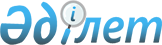 О внесении изменений в решение XXXХХ-й сессии маслихата города Алматы IV-го созыва от 7 декабря 2011 года № 490 "О бюджете города Алматы на 2012-2014 годы"
					
			Утративший силу
			
			
		
					Решение внеочередной VII-й сессии маслихата города Алматы V-го созыва от 19 июля 2012 года N 36. Зарегистрировано в Департаменте юстиции города Алматы 3 августа 2012 года за N 947. Утратило силу решением маслихата города Алматы от 12 сентября 2013 года № 176      Сноска. Утратило силу решением маслихата города Алматы V-го созыва от 12.09.2013 № 176 (вводится в действие со дня подписания).      В соответствии с пунктом 3 статьи 106, пунктом 1 статьи 108 Бюджетного Кодекса Республики Казахстан от 4 декабря 2008 года № 95-IV, с пунктом 1 статьи 7 Закона Республики Казахстан от 23 января 2001 года № 148 «О местном государственном управлении и самоуправлении в Республике Казахстан», маслихат  города Алматы V-го созыва РЕШИЛ:



      1. Внести в решение XXXХХ-й сессии маслихата города Алматы IV-го созыва от 7 декабря 2011 года  № 490 «О бюджете города Алматы на 2012 - 2014 годы» (зарегистрировано в Реестре государственной регистрации нормативных правовых актов за № 909, опубликовано 27 декабря 2011 года в газете «Алматы ақшамы» № 157 и 27 декабря 2011 года в газете «Вечерний Алматы» № 158-159) с изменениями и дополнениями, внесенными решениями III-й сессии маслихата города Алматы V-го созыва от 29 февраля 2012 года № 7 «О внесении изменений в решение XXXXX-й сессии маслихата города Алматы IV-го созыва от 7 декабря 2011 года № 490 «О бюджете города Алматы на 2012 - 2014 годы» (зарегистрировано в Реестре государственной регистрации нормативных правовых актов за № 926, опубликовано 27 марта 2012 года в газете «Алматы ақшамы» № 36 и 27 марта 2012 года в газете «Вечерний Алматы» № 37-38), внеочередной IV-й сессии маслихата города Алматы V-го созыва от 04 апреля 2012 года № 17 «О внесении изменений в решение XXXXX-й сессии маслихата города Алматы IV-го созыва от 7 декабря 2011 года № 490 «О бюджете города Алматы на 2012 - 2014 годы» (зарегистрировано в Реестре государственной регистрации нормативных правовых актов за № 933, опубликовано 21 апреля 2012 года в газете «Алматы ақшамы» № 47 и 21 апреля 2012 года в газете «Вечерний Алматы» № 50), V-й сессии маслихата города Алматы V-го созыва от 22 мая 2012 года № 19 «О внесении изменений в решение XXXXX-й сессии маслихата города Алматы IV-го созыва от 7 декабря 2011 года № 490 «О бюджете города Алматы на 2012 - 2014 годы» (зарегистрировано в Реестре государственной регистрации нормативных правовых актов за № 938, опубликовано 05 июня 2012 года в газете «Алматы ақшамы» № 68 и 05 июня 2012 года в газете «Вечерний Алматы» № 70) следующие изменения:



      в пункте 1:



      в подпункте 1):

      цифры «317 234 473» заменить цифрами «321 234 473»;



      в подпункте 2):

      цифры «325 057 850,8» заменить цифрами «328 945 850,8»;



      в подпункте 4):

      в строке «сальдо по операциям с финансовыми активами» цифры «4 531 642» заменить цифрами «4 643 642»;

      в строке «приобретение финансовых активов» цифры «4 531 642» заменить цифрами «4 643 642»;



      в пункте 6 цифры «3 707 643» заменить цифрами «3 885 759»;



      в пункте 7 цифры «847 105» заменить цифрами «943 645»;



      в пункте 8 цифры «11 744 145» заменить цифрами «11 798 208»;



      в пункте 9 цифры «74 509 421,4» заменить цифрами «76 327 664,4»;



      в пункте 10 цифры «38 258 354» заменить цифрами «38 463 275»;



      в пункте 11 цифры «8 401 114» заменить цифрами «8 399 371»;



      в пункте 12 цифры «41 980 478,4» заменить цифрами «42 979 238,4»;



      в пункте 13 цифры «16 506 836» заменить цифрами «16 911 700»;



      в пункте 14 цифры «15 706 442» заменить цифрами «15 698 081»;



      в пункте 15 цифры «6 753 478» заменить цифрами «6 792 773»;



      в пункте 16 цифры «728 368» заменить цифрами «761 820»;



      в пункте 17 цифры «50 795 164» заменить цифрами «50 845 164»;



      в пункте 18 цифры «10 547 309» заменить цифрами «10 679 159».



      2. Приложение 1 к указанному решению изложить в новой редакции согласно приложению к данному решению.

      3. Маслихату города Алматы (Мукашев Т.Т.) произвести государственную регистрацию нормативного правового акта в Департаменте юстиции города Алматы.



      4. Настоящее решение вводится в действие с 1 января 2012 года и распространяется на отношения, возникающие до введения его в действие.      Председатель внеочередной

      VII-й сессии маслихата 

      города Алматы V-го созыва           C.Калаков      Секретарь маслихата

      города Алматы  V-го созыва          Т. Мукашев

Приложение 1

к решению внеочередной VII-й сессии

маслихата города Алматы V-го созыва

от 19 июля 2012 года № 36 

БЮДЖЕТ ГОРОДА АЛМАТЫ НА 2012 ГОД      Председатель внеочередной

      VII-й сессии маслихата 

      города Алматы V-го созыва           C.Калаков      Секретарь маслихата

      города Алматы  V-го созыва          Т. Мукашев
					© 2012. РГП на ПХВ «Институт законодательства и правовой информации Республики Казахстан» Министерства юстиции Республики Казахстан
				Категория Категория Категория Категория Категория Сумма (тыс.тенге)Класс            НаименованиеКласс            НаименованиеКласс            НаименованиеКласс            НаименованиеСумма (тыс.тенге)ПодклассПодклассПодклассСумма (тыс.тенге)СпецификаСпецификаСумма (тыс.тенге)11112   I. ДОХОДЫ321 234 4731Налоговые поступления212 091 44401Подоходный налог 103 466 2522Индивидуальный подоходный налог103 466 25203Социальный налог74 010 0001Социальный налог74 010 00004Налоги на собственность22 963 5501Налоги на имущество12 766 0503Земельный налог2 095 9004Налог на транспортные средства8 100 0005Единый земельный налог1 60005Внутренние налоги на товары, работы и услуги7 302 8422Акцизы3 288 7503Поступления за использование природных и других ресурсов1 193 7924Сборы за ведение предпринимательской и профессиональной деятельности2 445 0005Налог на игорный бизнес375 30008Обязательные платежи, взимаемые за совершение юридически значимых действий и(или) выдачу документов уполномоченными на то государственными органами или должностными лицами4 348 8001Государственная пошлина4 348 8002Неналоговые поступления1 588 80001Доходы от государственной собственности786 8001Поступления части чистого дохода государственных предприятий40 5003Дивиденды на государственные пакеты акций, находящиеся в государственной собственности2 0004Доходы на доли участия в юридических лицах, находящиеся в государственной собственности5 0005Доходы от аренды имущества, находящегося в государственной собственности711 3007Вознаграждения по кредитам, выданным из государственного бюджета28 00002Поступления от реализации товаров (работ, услуг) государственными учреждениями, финансируемыми из государственного бюджета2 0001Поступления от реализации товаров (работ, услуг) государственными учреждениями, финансируемыми из государственного бюджета2 00004Штрафы, пени, санкции, взыскания, налагаемые государственными учреждениями, финансируемыми из государственного бюджета, а также содержащимися и финансируемыми из бюджета (сметы расходов) Национального Банка Республики Казахстан650 00006Прочие неналоговые поступления150 0001Прочие неналоговые поступления150 000Поступления от продажи основного капитала3 020 39801Продажа государственного имущества, закрепленного за государственными учреждениями1 390 3981Продажа государственного имущества, закрепленного за государственными учреждениями1 390 39803Продажа земли и нематериальных активов1 630 0001Продажа земли 1 600 0002Продажа нематериальных активов30 000Поступления трансфертов 104 533 83102Трансферты из вышестоящих органов государственного управления104 533 8311Трансферты из республиканского бюджета104 533 831Функциональная группа                              Функциональная группа                              Функциональная группа                              Функциональная группа                              Функциональная группа                              Функциональная группа                              Функциональная подгруппа                         Функциональная подгруппа                         Функциональная подгруппа                         Функциональная подгруппа                         Функциональная подгруппа                         Администратор бюджетных программАдминистратор бюджетных программАдминистратор бюджетных программАдминистратор бюджетных программПрограммаПрограммаПрограммаНаименование    II. ЗАТРАТЫ328 945 850,801Государственные услуги общего характера3 885 759111Аппарат маслихата города республиканского значения45 951001Услуги по обеспечению деятельности маслихата города республиканского значения45 951121Аппарат акима города республиканского значения2 224 195001Услуги по обеспечению деятельности акима города республиканского значения635 161002Создание информационных систем344 500003Капитальные расходы государственных органов1 244 534123Аппарат акима района в городе, города районного значения, поселка, аула (села), аульного (сельского) округа782 147001Услуги по обеспечению деятельности акима района в городе, города районного значения, поселка, аула (села), аульного (сельского) округа607 803022Капитальные расходы государственных органов174 344379Ревизионная комиссия города республиканского значения, столицы105 782001Услуги по обеспечению деятельности ревизионной комиссии города республиканского значения102 935003Капитальные расходы государственных органов2 847356Управление финансов города республиканского значения532 909001Услуги по реализации государственной политики в области исполнения местного бюджета и управления коммунальной собственностью189 641003Проведение оценки имущества в целях налогообложения58 416004Организация работы по выдаче разовых талонов и обеспечение полноты сбора сумм от реализации разовых талонов138 946010Приватизация, управление коммунальным имуществом, постприватизационная деятельность и регулирование споров, связанных с этим56 527011Учет, хранение, оценка и реализация имущества, поступившего в коммунальную собственность85 244014Капитальные расходы государственного органа4 135357Управление экономики и бюджетного планирования города республиканского значения194 775001Услуги по реализации государственной политики в области формирования и развития экономической политики, системы государственного планирования и управления города республиканского значения193 058004Капитальные расходы государственного органа1 71702Оборона943 645350Управление по мобилизационной подготовке, гражданской обороне, организации предупреждения и ликвидации аварий и стихийных бедствий города республиканского значения201 897003Мероприятия в рамках исполнения всеобщей воинской обязанности93 441004Мероприятия гражданской обороны города республиканского значения, столицы101 836007Подготовка территориальной обороны и территориальная оборона города республиканского значения6 620350Управление по мобилизационной подготовке, гражданской обороне, организации предупреждения и ликвидации аварий и стихийных бедствий города республиканского значения741 748001Услуги по реализации государственной политики на местном уровне в области мобилизационной подготовки, гражданской обороны, организации предупреждения и ликвидации аварий и стихийных бедствий50 514005Мобилизационная подготовка и мобилизация города республиканского значения, столицы3 000006Предупреждение и ликвидация чрезвычайных ситуаций масштаба города республиканского значения688 23403Общественный порядок, безопасность, правовая, судебная, уголовно-исполнительная деятельность11 798 208352Исполнительный орган внутренних дел, финансируемый из бюджета города республиканского значения10 201 083001Услуги по реализации государственной политики в области обеспечения охраны общественного порядка и безопасности на территории города республиканского значения8 429 249003Поощрение граждан, участвующих в охране общественного порядка12 000005Создание информационных систем 500 351007Капитальные расходы государственного органа190 383012Услуги по размещению лиц, не имеющих определенного место жительства и документов113 172013Организация содержания лиц, арестованных в административном порядке46 478014Организация содержания служебных животных 34 412019Содержание, материально-техническое оснащение дополнительной штатной численности миграционной полиции  за счет целевых трансфертов из республиканского бюджета141 789020Содержание и материально-техническое оснащение  центра временного размещения оралманов и центра адаптации и интеграции оралманов за счет целевых трансфертов из республиканского бюджета2 784021Содержание штатной численности, осуществляющей обслуживание режимных стратегических объектов за счет целевых трансфертов из республиканского бюджета 27 457022Содержание дополнительной штатной численности ДВД города Алматы по обеспечению охраны общественного порядка и общественной безопасности на метрополитене за счет целевых трансфертов из республиканского бюджета 372 298023Обеспечение безопасности дорожного движения за счет целевых трансфертов из республиканского бюджета 330 710368Управление пассажирского транспорта и автомобильных дорог города республиканского значения947 640007Обеспечение безопасности дорожного движения в населенных пунктах947 640373Управление строительства города республиканского значения649 485021Строительство объектов общественного порядка и безопасности649 48504Образование76 327 664,4123Аппарат акима района в городе, города районного значения, поселка, аула (села), аульного (сельского) округа8 208 999004Поддержка организаций дошкольного воспитания и обучения8 145 855025Увеличение размера доплаты за квалификационную категорию воспитателям детских садов, мини- центров, школ-интернатов: общего типа, специальных (коррекционных), специализированных для одаренных детей, организаций образования для детей-сирот и детей, оставшихся без попечения родителей, центров адаптации несовершеннолетних за счет трансфертов из республиканского бюджета63 144381Управление физической культуры и спорта города республиканского значения2 215 601006Дополнительное образование для детей и юношества по спорту1 844 376007Общеобразовательное обучение одаренных в спорте детей в специализированных организациях образования371 225360Управление образования города республиканского значения31 791 374003Общеобразовательное обучение27 360 935004Общеобразовательное обучение по специальным образовательным программам1 963 446005Общеобразовательное обучение одаренных детей в специализированных организациях образования233 617008Дополнительное образование для детей 1 446 098019Присуждение грантов государственным учреждениям образования города республиканского значения, столицы за высокие показатели работы13 952039Увеличение размера доплаты за квалификационную категорию учителям организаций начального, основного среднего, общего среднего образования: школы, школы-интернаты: (общего типа, специальных (коррекционных), специализированных для одаренных детей; организаций для детей-сирот и детей, оставшихся без попечения родителей) за счет трансфертов из республиканского бюджета751 579063Повышение оплаты труда учителям, прошедшим повышение квалификации по учебным программам АОО «Назарбаев Интеллектуальные школы» за счет трансфертов из республиканского бюджета21 747353Управление здравоохранения города республиканского значения183 511043Подготовка специалистов в организациях технического и профессионального, послесреднего образования183 511360Управление образования города республиканского значения5 652 746018Организация профессионального обучения14 603024Подготовка специалистов в организациях технического и профессионального образования5 374 511030Обновление и переоборудование учебно-производственных мастерских, лабораторий учебных заведений технического и профессионального образования125 000032Установление доплаты за организацию производственного обучения мастерам производственного обучения организаций технического и профессионального образования за счет трансфертов из республиканского бюджета138 632353Управление здравоохранения города республиканского значения85 414003Повышение квалификации и переподготовка кадров85 414360Управление образования города республиканского значения1 019 500012Повышение квалификации и переподготовка кадров18 642038Повышение квалификации, подготовка и переподготовка кадров в рамках реализации Программы занятости 20201 000 858360Управление образования города республиканского значения6 254 688001Услуги по реализации государственной политики на местном уровне в области образования 125 020006Информатизация системы образования в государственных учреждениях образования города республиканского значения177 386007Приобретение и доставка учебников, учебно-методических комплексов для государственных учреждений образования города республиканского значения1 384 009009Проведение школьных олимпиад, внешкольных мероприятий и конкурсов масштаба города республиканского значения, столицы301 029011Капитальные расходы государственного органа3 360013Обследование психического здоровья детей и подростков и оказание психолого-медико-педагогической консультативной помощи населению94 543014Реабилитация и социальная адаптация детей и подростков с проблемами в развитии110 912021Ежемесячные выплаты денежных средств опекунам (попечителям) на содержание ребенка-сироты (детей-сирот), и ребенка (детей), оставшегося без попечения родителей за счет трансфертов из республиканского бюджета177 722026Обеспечение оборудованием, программным обеспечением детей-инвалидов, обучающихся  на дому за счет трансфертов из республиканского бюджета8 800067Капитальные расходы подведомственных государственных учреждений и организаций3 871 907373Управление строительства города республиканского значения20 915 831,4006Сейсмоусиление объектов образования в городе Алматы8 318 909037Строительство и реконструкция объектов образования12 596 922,405Здравоохранение38 463 275353Управление здравоохранения города республиканского значения653 556004Оказание стационарной медицинской помощи по направлению специалистов первичной медико-санитарной помощи и организаций здравоохранения, за исключением медицинских услуг, закупаемых центральным уполномоченным органом в области здравоохранения653 556353Управление здравоохранения города республиканского значения829 702005Производство крови, ее компонентов и препаратов для местных организаций здравоохранения387 225006Услуги по охране материнства и детства259 551007Пропаганда здорового образа жизни180 825012Реализация социальных проектов на профилактику ВИЧ-инфекции среди лиц находящихся и освободившихся из мест лишения свободы в рамках Государственной программы «Саламатты Қазақстан» на 2011-2015 годы1 206017Приобретение тест-систем для проведения дозорного эпидемиологического надзора895353Управление здравоохранения города республиканского значения10 157 947009Оказание медицинской помощи лицам, страдающим туберкулезом, инфекционными заболеваниями, психическими расстройствами и расстройствами поведения, в том числе связанные с употреблением психоактивных веществ5 487 633019Обеспечение больных туберкулезом противотуберкулезными препаратами114 760020Обеспечение больных диабетом противодиабетическими препаратами390 456021Обеспечение онкологических больных химиопрепаратами239 347022Обеспечение лекарственными средствами больных с хронической почечной недостаточностью, аутоиммунными, орфанными заболеваниями, иммунодефицитными состояниями, а также больных после трансплантации почек519 975026Обеспечение факторами свертывания крови больных гемофилией568 697027Централизованный закуп вакцин и других медицинских иммунобиологических препаратов для проведения иммунопрофилактики населения404 771036Обеспечение тромболитическими препаратами больных с острым инфарктом миокарда54 638046Оказание медицинской помощи онкологическим больным в рамках гарантированного объема бесплатной медицинской помощи2 377 670353Управление здравоохранения города республиканского значения11 762 067010Оказание амбулаторно-поликлинической помощи населению за исключением медицинской помощи, оказываемой из средств республиканского бюджета9 937 648014Обеспечение лекарственными средствами и специализированными продуктами детского и лечебного питания отдельных категорий населения на амбулаторном уровне1 439 219045Обеспечение лекарственными средствами на льготных условиях отдельных категорий граждан на амбулаторном уровне лечения 385 200353Управление здравоохранения города республиканского значения4 480 013011Оказание скорой медицинской помощи и санитарная авиация 4 462 051029Базы спецмедснабжения города республиканского значения17 962353Управление здравоохранения города республиканского значения4 287 993001Услуги по реализации государственной политики на местном уровне в области здравоохранения89 656013Проведение патологоанатомического вскрытия210 000016Обеспечение граждан бесплатным или льготным проездом за пределы населенного пункта на лечение3 375018Информационно-аналитические услуги в области здравоохранения57 597030Капитальные расходы государственных организаций здравоохранения2 283033Капитальные расходы медицинских организаций здравоохранения3 925 082373Управление строительства города республиканского значения6 291 997009Сейсмоусиление объектов здравоохранения в городе Алматы544 586010Капитальный ремонт сейсмоусиляемых объектов здравоохранения в городе Алматы1 545 534038Строительство и реконструкция объектов здравоохранения 4 201 87706Социальная помощь и социальное обеспечение8 399 371355Управление занятости и социальных программ города республиканского значения1 473 291002Предоставление специальных социальных услуг для престарелых и инвалидов в медико-социальных учреждениях (организациях) общего типа356 335020Предоставление специальных социальных услуг для инвалидов с психоневрологическими заболеваниями, в психоневрологических медико-социальных учреждениях (организациях)548 475021Предоставление специальных социальных услуг для престарелых, инвалидов, в том числе детей-инвалидов, в реабилитационных центрах290 427022Предоставление специальных социальных услуг для детей-инвалидов с психоневрологическими патологиями в детских психоневрологических медико-социальных учреждениях (организациях)278 054360Управление образования города республиканского значения801 884016Социальное обеспечение сирот, детей, оставшихся без попечения родителей753 383037Социальная реабилитация48 501123Аппарат акима района в городе, города районного значения, поселка, аула (села), аульного (сельского) округа204 027003Оказание социальной помощи нуждающимся гражданам на дому204 027355Управление занятости и социальных программ города республиканского значения5 087 903003Программа занятости410 506006Государственная адресная социальная помощь106 524007Оказание жилищной помощи219 966008Социальная помощь отдельным категориям нуждающихся граждан по решениям местных представительных органов3 365 758009Социальная поддержка инвалидов356 605012Государственные пособия на детей до 18 лет38 589015Обеспечение нуждающихся инвалидов обязательными гигиеническими средствами, предоставление социальных услуг индивидуального помощника для инвалидов первой группы, имеющих затруднение в передвижении, и специалиста жестового языка для инвалидов по слуху в соответствии с индивидуальной программой реабилитации инвалида278 561016Социальная адаптация лиц, не имеющих определенного местожительства153 211030Обеспечение деятельности центров занятости населения158 183355Управление занятости и социальных программ города республиканского значения832 266001Услуги по реализации государственной политики на местном уровне в области обеспечения занятости и реализации социальных программ для населения417 413013Оплата услуг по зачислению, выплате и доставке пособий и других социальных выплат22 805019Размещение государственного социального заказа в неправительственном секторе80 496026Капитальные расходы государственного органа7 828067Капитальные расходы подведомственных государственных учреждений и организаций303 72407Жилищно-коммунальное хозяйство42 979 238,4351Управление земельных отношений города республиканского значения54 634,0010Изъятие, в том числе путем выкупа, земельных участков для государственных надобностей и связанное с этим отчуждение недвижимого имущества54 634,0371Управление энергетики и коммунального хозяйства города республиканского значения1 249 020008Проектирование, развитие, обустройство и (или) приобретение инженерно-коммуникационной инфраструктуры1 249 020373Управление строительства города республиканского значения24 832 274,4012Проектирование, строительство и (или) приобретение жилья государственного коммунального жилищного фонда11 086 241,4017Проектирование, развитие, обустройство и (или) приобретение инженерно-коммуникационной инфраструктуры10 119 834019Строительство жилья2 511 000023Строительство и (или) приобретение служебного жилища и развитие (или) приобретение инженерно-коммуникационной инфраструктуры в рамках Программы занятости 20201 115 199374Управление жилья города республиканского значения756 588001Услуги по реализации государственной политики на местном уровне по вопросам жилья94 829005Изъятие, в том числе путем выкупа, земельных участков для государственных надобностей и связанное с этим отчуждение недвижимого имущества633 102008Капитальные расходы государственного органа3 533010Изготовление технических паспортов на объекты кондоминиумов25 124354Управление природных ресурсов и регулирования природопользования города республиканского значения1 378 717014Функционирование системы водоснабжения и водоотведения1 378 717371Управление энергетики и коммунального хозяйства города республиканского значения3 998 955001Услуги по реализации государственной политики на местном уровне в области энергетики и коммунального хозяйства52 027004Газификация населенных пунктов70 049005Развитие коммунального хозяйства933 235007Развитие системы водоснабжения и водоотведения2 480 783028Организация эксплуатации тепловых сетей, находящихся в коммунальной собственности города республиканского значения, столицы462 861123Аппарат акима района в городе, города районного значения, поселка, аула (села), аульного (сельского) округа10 709 050008Освещение улиц населенных пунктов1 593 839009Обеспечение санитарии населенных пунктов4 179 305010Содержание мест захоронений и погребение безродных67 223011Благоустройство и озеленение населенных пунктов4 868 68308Культура, спорт, туризм и информационное пространство16 911 700123Аппарат акима района в городе, города районного значения, поселка, аула (села), аульного (сельского) округа56 000006Поддержка культурно-досуговой работы на местном уровне56 000361Управление культуры города республиканского значения4 480 390001Услуги по реализации государственной политики на местном уровне в области культуры 62 060003Поддержка культурно-досуговой работы2 434 276004Увековечение памяти деятелей государства400005Обеспечение сохранности историко-культурного наследия и доступа к ним851 427007Поддержка театрального и музыкального искусства318 604008Обеспечение функционирования зоопарков и дендропарков300 000032Капитальные расходы подведомственных государственных учреждений и организаций513 623373Управление строительства города республиканского значения1 986 604014Развитие объектов культуры1 986 604381Управление физической культуры и спорта города Алматы2 933 390001Услуги по реализации государственной политики на местном уровне в сфере физической культуры и спорта46 121002Проведение спортивных соревнований на уровне города республиканского значения1 196 000003Подготовка и участие членов  сборных команд города республиканского значения, столицы по различным видам спорта на республиканских и международных спортивных соревнованиях1 690 755005Капитальные расходы государственного органа514373Управление строительства города республиканского значения4 614 386015Развитие объектов спорта и туризма4 614 386361Управление культуры города республиканского значения373 270009Обеспечение функционирования городских библиотек373 270362Управление внутренней политики города республиканского значения820 834005Услуги по проведению государственной информационной политики через газеты и журналы363 767006Услуги по проведению государственной информационной политики через телерадиовещание457 067378Управление по развитию языков, архивов и документации города республиканского значения468 322001Услуги по реализации государственной политики на местном уровне в области развития языков, по управлению архивным делом52 437002Развитие государственного языка и других языков народа Казахстана190 000003Обеспечение сохранности архивного фонда225 885373Управление строительства города республиканского значения3 523016Развитие объектов архивов3 523380Управление туризма города Алматы445 867001Услуги по реализации государственной политики на местном уровне в сфере туризма28 766002Регулирование туристской деятельности40 891004Капитальные расходы государственного органа1 210108Разработка или корректировка технико-экономического обоснования местных бюджетных инвестиционных проектов и концессионных проектов и проведение его экспертизы, консультативное сопровождение концессионных проектов375 000362Управление внутренней политики города республиканского значения269 113001Услуги по реализации государственной, внутренней политики на местном уровне268 749007Капитальные расходы государственного органа364377Управление по вопросам молодежной политики города Алматы213 092001Услуги по реализации государственной политики на местном уровне по вопросам молодежной политики19 927003Реализация мероприятий в сфере молодежной политики193 165381Управление физической культуры и спорта города Алматы246 909008Обеспечение деятельности Международного комплекса лыжных трамплинов246 90909Топливно-энергетический комплекс и недропользование15 698 081371Управление энергетики и коммунального хозяйства города республиканского значения15 698 081012Развитие теплоэнергетической системы15 698 08110Сельское, водное, лесное, рыбное хозяйство, особо охраняемые природные территории, охрана окружающей среды и животного мира, земельные отношения6 417 773354Управление природных ресурсов и регулирования природопользования города республиканского значения681 873009Обеспечение функционирования водохозяйственных сооружений, находящихся в коммунальной собственности681 873354Управление природных ресурсов и регулирования природопользования города республиканского значения4 106 034001Услуги по реализации государственной политики в сфере охраны окружающей среды на местном уровне82 803004Мероприятия по охране окружающей среды2 236 450005Развитие объектов охраны окружающей среды1 698 109006Содержание и защита особо охраняемых природных территорий88 672351Управление земельных отношений города республиканского значения65 334001Услуги по реализации государственной политики в области регулирования земельных отношений на территории города республиканского значения62 129008Капитальные расходы государственного органа3 205364Управление предпринимательства и промышленности города республиканского значения, столицы1 564 532009Проведение мероприятий по идентификации сельскохозяйственных животных162016Проведение противоэпизоотических мероприятий2 829035Формирование региональных стабилизационных фондов продовольственных товаров за счет трансфертов из республиканского бюджета1 561 54111Промышленность, архитектурная, градостроительная и строительная деятельность761 820365Управление архитектуры и градостроительства города республиканского значения695 395001Услуги по реализации государственной политики в сфере архитектуры и градостроительства на местном уровне85 296002Разработка генеральных планов застройки населенных пунктов582 259005Капитальные расходы государственного органа27 840373Управление строительства города республиканского значения66 425001Услуги по реализации государственной политики на местном уровне в области строительства66 42512Транспорт и коммуникации50 845 164368Управление пассажирского транспорта и автомобильных дорог города республиканского значения49 273 360002Развитие транспортной инфраструктуры42 881 995003Обеспечение функционирования автомобильных дорог6 391 365368Управление пассажирского транспорта и автомобильных дорог города республиканского значения1 571 804001Услуги по реализации государственной политики  в области транспорта и коммуникаций на местном уровне64 982005Субсидирование пассажирских перевозок по социально значимым внутренним сообщениям505 977010Капитальные расходы государственного органа845013Субсидирование пассажирских перевозок метрополитеном1 000 00013Прочие5 535 517364Управление предпринимательства и промышленности города республиканского значения79 006001Услуги по реализации государственной политики на местном уровне в области развития предпринимательства и промышленности75 217004Капитальные расходы государственного органа3 789364Управление предпринимательства и промышленности города республиканского значения67 027003Поддержка предпринимательской деятельности67 027356Управление финансов города республиканского значения4 000 000013Резерв местного исполнительного органа города республиканского значения, столицы4 000 000364Управление предпринимательства и промышленности города республиканского значения, столицы507 338017Субсидирование процентной ставки по кредитам в рамках программы «Дорожная карта бизнеса до 2020 года»316 553018Частичное гарантирование кредитов малому и среднему бизнесу в рамках программы «Дорожная карта бизнеса до 2020 года»26 585019Сервисная поддержка ведения бизнеса в рамках программы «Дорожная карта бизнеса до 2020 года»164 200373Управление строительства города республиканского значения882 146020Развитие индустриальной инфраструктуры в рамках программы «Дорожная карта бизнеса до 2020 года»882 14614Обслуживание долга806 845356Управление финансов города республиканского значения806 845005Обслуживание долга местных исполнительных органов806 000018Обслуживание долга местных исполнительных органов по выплате вознаграждений и иных платежей по займам из республиканского бюджета84515Трансферты49 171 790356Управление финансов города республиканского значения49 171 790006Возврат неиспользованных (недоиспользованных) целевых трансфертов1 194 024007Бюджетные изъятия46 570 624024Целевые текущие трансферты в вышестоящие бюджеты в связи с передачей функций государственных органов из нижестоящего уровня государственного управления в вышестоящий1 307 142029Целевые текущие трансферты областным бюджетам, бюджетам городов Астаны и Алматы в случаях возникновения чрезвычайных ситуаций природного и техногенного характера, угрожающих политической, экономической и социальной стабильности административно-территориальной единицы, жизни и здоровью людей, проведения мероприятий общереспубликанского либо международного значения100 000III. Чистое бюджетное кредитование748 000Бюджетные кредиты875 00010Сельское, водное, лесное, рыбное хозяйство, особо охраняемые природные территории, охрана окружающей среды и животного мира, земельные отношения375 000364Управление предпринимательства и промышленности города республиканского значения, столицы375 000037Предоставление бюджетных кредитов для содействия развитию предпринимательства на селе в рамках Программы занятости 2020375 00013Прочие500 000374Управление жилья города республиканского значения500 000034Бюджетные кредиты на проведение ремонта общего имущества объектов кондоминиум500 0005Погашение бюджетных кредитов127 00001Погашение бюджетных кредитов127 00011Погашение бюджетных кредитов, выданных из местного бюджета до 2005 года юридическим лицам127 000IV. Сальдо по операциям с финансовыми активами4 643 642Приобретение финансовых активов4 643 64213Прочие4 643 642356Управление финансов города республиканского значения4 643 642012Формирование или увеличение уставного капитала юридических лиц4 643 642V. Дефицит бюджета-13 103 019,8VI. Финансирование дефицита бюджета13 103 019,8